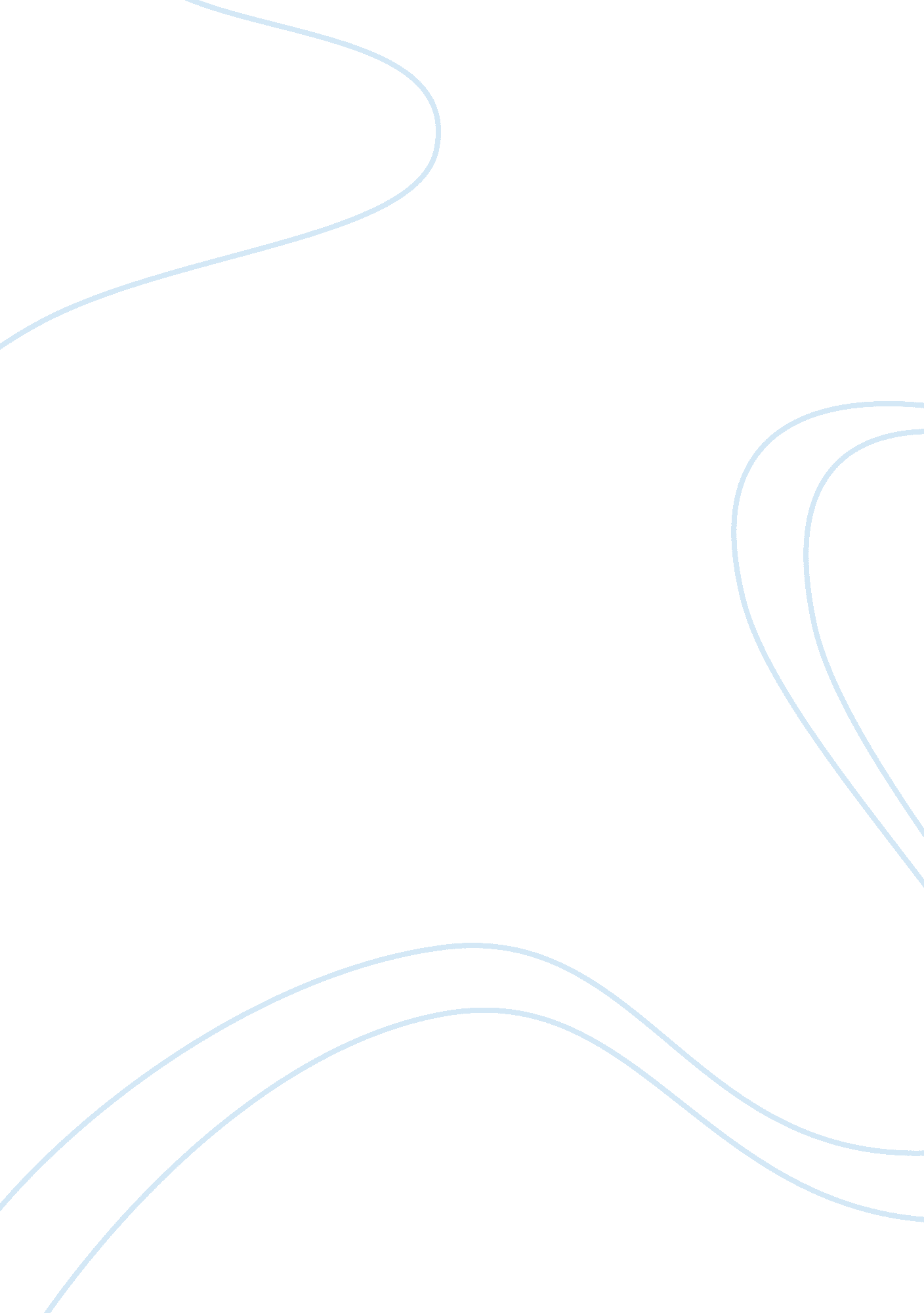 Emerging themes of the kite runnerLiterature, Russian Literature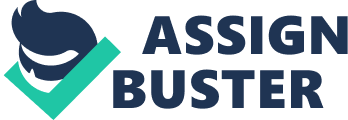 New beginnings often seem like the out of things but the remorse and regret from the past will nag at the need for redemption. In The Kite Runner, by Khaled Hosseini the need for redemption and acceptance becomes more apparent than ever from Amir. Although they have just moved into a new country Amir still has troubles with his conscious. The past may seem like it will vanish over time but it will come back to haunt and redemption will be searched upon sooner than later. The moral values that Amir was taught alongside Hassan as a child become more handy than ever. The morals taught to a child will live on in them as long as they live. The importance of the morals taught through your guardian is so valuable it allows to create a strong or weak foundation in a child’s life and this takes an important role especially in Amir and Babar’s relationship. As a children Amir and Hassan grew up together they shared the same morals, they were taught wrong and right the same way they both knew what Baba expected and what he considered wrong from right. Throughout time Amir goes against those morals that Baba had placed in for him. Baba believes in one single sin over the rest that is that ? there is no act more wretched than stealing(18), and Amir had gone against this, he had robbed Hassan of his dignity allowing him to get rapped not only stealing his dignity but to some level his innocence as well. He intended to rob him of the bond and respect that Hassan carried with Baba, with setting him up to look like a thief in front of Baba. All these intents in vain to get Baba to prefer him over Hassan. All along he thought that it was all under the rug that no one would ever know and that Hassan would keep quiet all that time. But he was wrong because all those years [Baba] knew about assef. the kite. the money. the watch…he had always known(192). A parent knows their child as well as the palm of their hand and Baba better than anyone knew hassan. A need for redemption is inside of Amir, he longs for that feeling of acceptance and through his eyes the only person that can give him that acceptance is his father Baba. Amir knew that Baba knew about all of his horrible actions. Amir feels regret for all the things he did and allowed to be done to Hassan. Amir betrays Hassan several times throughout the book, he allows him to get raped, he sets him up to look like a thief. With the only purpose to receive acknowledgement and praise from Baba his father. But all along his father, knew about Assef, the kite, the money, the watch with the lightning bolt hands. He had always known(192). Not only does this affect Amir but he also has the remorse that he affected the life of his father with the death of his mother during labor. Throughout the book we see the need of redemption and that winter of 1975 [he] felt at peace(303) he found it quite humorous all those years he had been looking for such redemption and it had basically was always been in front of him. The need for forgiveness and redemption is something most humans value. As well as the sturdy moral foundation that is set down by ones guardian as well. The Kite Runner gives us an insight towards acceptance and redemption from the character Amir and the characters Baba and Hassan whom are affected by Amir’s actions and decisions when he decides to go against his father’s morals . All he wants is that acceptance and the way he gets their is questionable at times. In the end the path one chooses will determine the outcome received. 